For Immediate Release Contact:   Cathy Harris530.306.1857coordinator@womensfundeldorado.orgWomen's Fund Reaches MilestoneOn October 6, 2022, the Women's Fund El Dorado will be celebrating its members who have collectively granted over $1,000,000 to local nonprofits over the last 15 years.  In 2007, the Women's Fund was the brainchild of 3 philanthropic women and since that time, membership has grown to fill the Forni Building at the El Dorado County Fairgrounds. The Women's Fund has awarded 97 different grants to 48 nonprofits. We're ready to applaud the accomplishments of our members who made this happen.The community is invited to help us celebrate our generous members and maybe even consider joining us as we look to the future. Collectively, we continue to improve the lives of all the citizens in our beautiful county. Tickets can be purchased at www.womensfundeldorado.org"Alone we can do so little, together we can do so much." Helen Keller.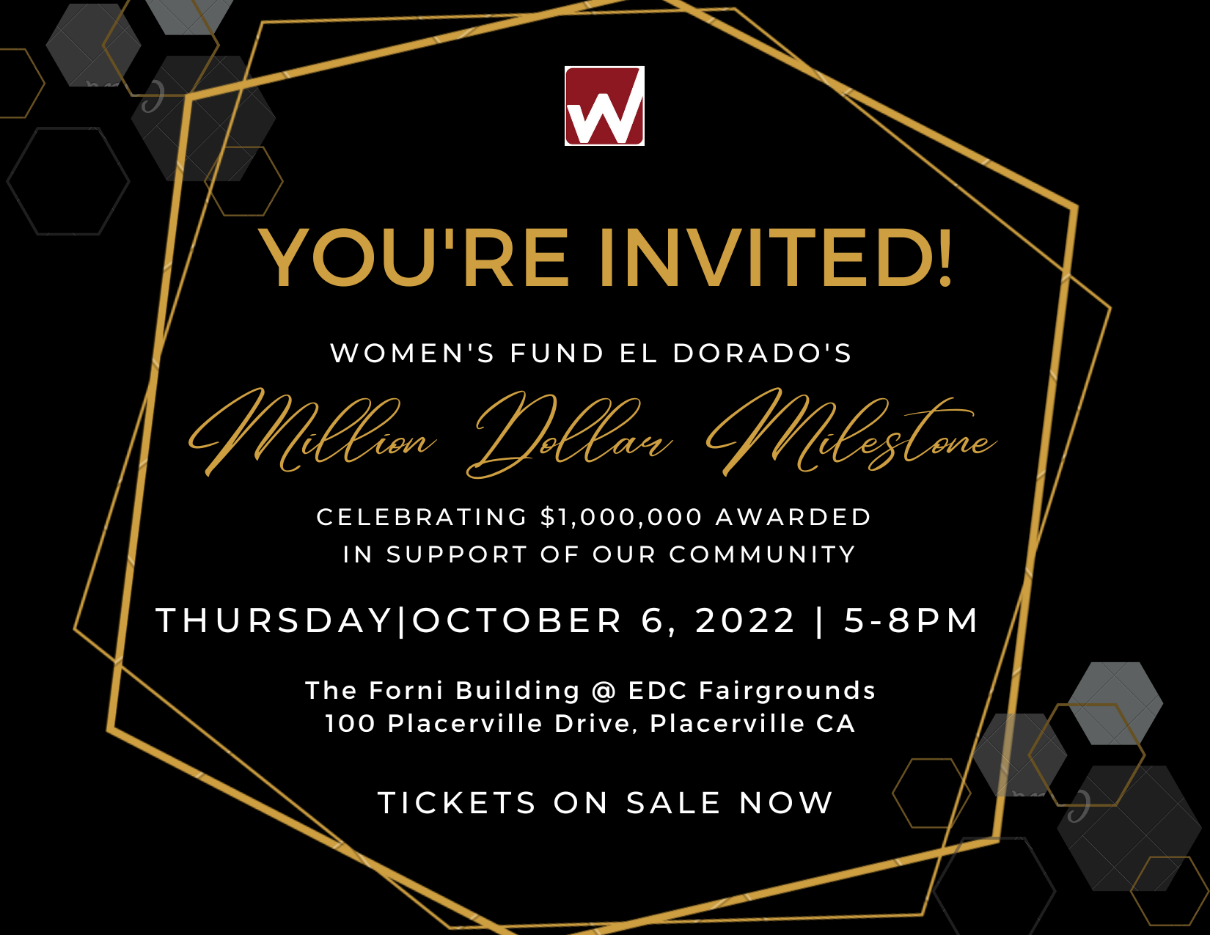 